Сэм Харрис. Свобода волиЭта книга была включена Томом Батлер-Боудоном в число 50 великих книг по философии (собственно поэтому я и решил ее прочитать). Насколько я понимаю, книга не выходила на русском языке, однако в Интернете легко можно найти ее перевод непонятного статуса. Книга небольшая, ее можно прочитать менее чем за час. Но… мягко выражаясь, я ее не понял… Автор ссылается на эксперименты, показывающих, что мозг принимает решение за доли секунды до того, как мы осознаем это. Следовательно, наша неврологическая структура фактически заставляет нас верить в иллюзию свободы поступков. На самом деле, говорит он, наши мысли и поступки являются прямым результатом неврологических импульсов и состояний нашего мозга.Мне не близки такие взгляды, поскольку очевидно, что в отличие от неживой материи, живые существа в ответ на одни и те же воздействия способны реагировать по-разному. На мой взгляд, в этом и выражается свобода воли.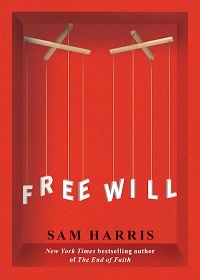 Популярная концепция свободы воли базируется на двух утверждениях: (1) что каждый из нас может вести себя иначе, чем вел себя в прошлом, и (2) что мы являемся сознательным источником большей части наших мыслей и действий в настоящем.Неосознаваемые источники воли. Мы осознаем только маленькую часть информации, которую наш мозг обрабатывает. Хотя мы постоянно отмечаем изменения в нашем опыте – в мыслях, настроении, поведении и так далее – мы совершенно не осведомлены о нейрофизиологических событиях, которые создают их. Фактически, мы можем быть плохими свидетелями наших переживаний. Посмотрев на ваше лицо или прислушавшись к интонациям вашего голоса, другие часто могут узнать больше о состоянии вашего ума и ваших мотивах, чем вы сами.Всегда будет некоторое запаздывание между первоначальными нейрофизиологическими событиями, которые вызовут мою следующую сознательную мысль, и мыслью, самой по себе. Каким будет мое следующее состояние ума? Я не знаю – это просто происходит. Где в этом свобода?Представьте, что вы бы хотели видеть летопись этих ментальных процессов вместе с видеозаписями вашего связанного с ними поведения, демонстрирующего, что все экспериментаторы знали, что вы могли бы подумать и сделать перед тем, как вы это осуществили. Вы будете, конечно, продолжать чувствовать свободу в каждый текущий момент, но факт того, что кто-то может сообщить, что вы думаете и делаете, изобличает ваше чувство свободы воли как иллюзию.Важно признать, что аргументы, которые я собираю против свободы воли, не связаны с философским материализмом (допущением, что реальность в своей основе является чисто физической). Нет сомнений в том, что, в основном, если не во всём, события в уме – результат физических событий. Мозг – физическая система, полностью зависящая от законов природы – и уже в этом есть причины считать, что изменения в его функциональном состоянии и материальной структуре определяют наши мысли и действия. Но даже если в основе человеческого ума лежит душа, в моих аргументах ничего не изменится. Неосознанные действия души дарят вам не больше свободы, чем неосознанная физиология вашего мозга.Наше чувство свободы – результат ошибки в оценке этого: мы не знаем, что мы будем намерены делать, пока намерение не возникнет. Чтобы понять это, нужно осознать, что мы не авторы наших мыслей и действий в том смысле, в котором люди обычно предполагают.Меняя субъект идея свободы воли исходит из чувственного опыта. Однако, очень легко утратить видение этой психологической истины, когда мы начинаем говорить о философии. В философской литературе можно найти три главных подхода к проблеме: детерминизм, либертарианизм и компатибилизм. Детерминизм и либертарианизм основаны на том, что если основные причины нашего поведения полностью определены, свобода воли – иллюзия.Сегодня единственный принятый философский подход, подтверждающий существование свободы воли – компатибилизм – потому что мы знаем, что детерминизм в отношении человеческого поведения верен. Неосознанные события в нервной системе определяют наши мысли и действия – и они сами по себе определены предшествующими событиями, о которых мы субъективно не имеем сведений. Однако, «свобода воли», которую отстаивают компатибилисты, – не та свобода воли, которую большинство людей чувствуют, что имеют.У людей есть много противоречащих друг другу желаний. Вы стремитесь бросить курить, но вы также страстно желаете следующей сигареты. Вы боретесь за то, чтобы сэкономить деньги, но вас также прельщает идея купить новый компьютер. Где свобода в том, когда одно из этих противоположных друг другу желаний необъяснимо одерживает верх над соперничающим?Каким образом мы можем быть «свободны», как сознательный действующий субъект, если все что мы осознанно делаем является следствием событий, происходящих в нашем мозге, которые мы не в состоянии планировать и о которых мы полностью не осведомлены?Причина и следствие. С точки зрения общепринятых взглядов на возможность человеческого влияния и общепринятую мораль, кажется, что наши действия не могут быть законными продуктами нашей биологии, состояния, в котором мы находимся или чего-то еще, что может позволить другим предсказать наши действия. В результате, некоторые ученые и философы надеются, что случайность или квантовая неопределенность могут предоставить место для свободы воли.Выбор, усилия, намерения. Если вы обратите внимание на вашу внутреннюю жизнь, вы увидите, что возникновение выборов, усилий и намерений является полностью загадочным процессом. Да, вы можете делать то, что вы хотите, но вы не можете не считаться с тем фактом, что ваши желания оказываются эффективными в одном случае и неэффективными в другом (и вы уж точно не можете угадать заранее какие из ваших желаний окажутся успешными). Вы хотите потерять вес годами. Потом вы действительно захотите. Так в чем же разница? В чем бы она ни была, не вы определили по какому из путей вы последовали. Вы не управляете собственным разумом, потому что вы, как сознающий субъект, только часть вашего разума, живущая по милости других частей. Вы можете делать то, что вы решили сделать, но вы не можете решить, что вы решите сделать.Так что не то, чтобы сила воли не была важна или ее всегда сломает лежащая в основе вашего обычного поведения биология. Сила воли сама является биологическим феноменом.Большинство людей после размышлений, полагают, что наша свобода заключается в том, что мы должны делать, что часто означает предпочтение долгосрочных целей краткосрочным желаниям. Определенно это та способность которой люди обладают в большей или меньшей степени и которая не присуща животным, но тем не менее эта способность имеет корни в бессознательном.Что я буду делать дальше и почему, остается загадкой, которая полностью предопределяется предыдущим состоянием Вселенной и законами природы (включая вклад случайностей).Одна из самых свежих идей пришла из экзистенциализма (возможно она единственно полезная из всего этого направления), она заключается в том, что мы свободны интерпретировать значение наших жизней. Вы можете считать ваш первый брак, который закончился разводом, «поражением» или вы можете смотреть на него как на обстоятельство, которое способствовало вашему росту и было необходимо для вашего будущего счастья. Различные отношения к проблеме будут приводить к разным следствиям. Некоторые мысли приводят к депрессии и разочарованию, другие вдохновляют нас.Задумаемся на минуту о контексте, в котором наши решения возникают: вы не выбираете ваших родителей, время и место вашего рождения. Вы не выбираете ваш пол и большинство вашего жизненного опыта. Вы не имеете абсолютно никакого контроля над вашим геномом или развитием вашего мозга. И теперь ваш мозг делает выборы на основе предпочтений и убеждений, которые были вбиты в него на протяжении жизни вашими генами, вашим физическим развитием с того момента, как вы были зачаты, и взаимодействиями, которые у вас были с другими людьми, событиями и идеями. Есть ли в этом свобода воли? Да, вы свободны делать то, что вы хотите даже сейчас. Но откуда приходят ваши желания?Может ли правда оказаться горькой для нас? Знание (или выделение) определенных истин о человеческом разуме может иметь плохие психологические и/или культурные последствия. Однако я не думаю, что публикация этой книги вызовет падение морали у моих читателей. Становясь более чувствительным к предпосылкам причин своих мыслей и ощущений, человек, как ни парадоксально, оказывается способен к большему творческому контролю над своей жизнью.Моральная ответственность. Верховный Суд США называет свободу воли «всеобщим и неизменным» основанием для нашей системы права, отличным от детерменистского взгляда на человеческое поведение, который несовместим с устоями, которые лежат в основе нашей криминальной судебной системы. Любое интеллектуальное развитие, которое угрожает свободе воли, поставит этичность практики наказания людей за их плохое поведение под вопрос. Кажется, очевидным, что желание возмездия имеет свои корни в идее того, что каждый человек является свободным автором своих мыслей и действий, которая основывается на когнитивной и эмоциональной иллюзии, и такое желание увековечено как моральное.См. также Свобода воли и необходимость (философское заключение, Война и мир, Лев Толстой)